Eastbrook School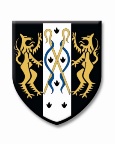 KS 4 Curriculum Summary – SubjectThe information below gives an overview of the topics that your child will be studying in Subject during years 10 and 11. It also outlines how you can support your child to enrich and extend their learning outside of school. Year 10Year 10Year 10Autumn term Spring term Summer term Topics and themes Topics and themesTopics and themesREVISION OF KEY MEDIA CONCEPTSADVERTISING AND MARKETINGOMO print advertGalaxy TV advertNHS online campaign NEWSPAPER INDUSTRYDaily MirrorThe TimesFILM INDUSTRYI, Daniel Blake (2016)Doctor Strange (2016)MUSIC VIDEOArctic MonkeysOne DirectionMAGAZINESReveal front coverTatler front coverCOURSEWORK PRODUCTION(topic changes each year)Useful websites Useful websites Useful websites Dr Octobeard’s Youtube channelwww.thetimes.co.ukwww.mirror.co.ukwww.guardian.co.ukwww.barkinganddagenhampost.co.ukwww.imdb.comwww.bbfc.co.ukwww.boxofficemojo.comtwitter.com/ArcticMonkeystwitter.com/OneDirectionwww.tatler.comtwitter.com/revealmagwww.barkinganddagenhampost.co.ukOther ways to support learningOther ways to support learningOther ways to support learningVisit to The Guardian officesUse Google to explore representation of women in the 1950s advertising.Use Youtube to explore historical TV adverts on Youtube.Explore historical NHS adverts.Watch trailers for Ken Loach/ Marvel films to compare marketing techniques.Use Youtube to explore successful movie marketing campaigns.Revise Toderov’s theoryWatch ‘Posh People – Inside Tatler’ on Youtube.Investigate the British class system on Google.Apply Propp’s theory to magazine coversYear 11Year 11Year 11Autumn term Spring term Summer term Topics and themes Topics and themesTopics and themesTELEVISIONClass (2016)Dr Who (1963) RADIORadio 1 Launch Day (1967)Julia Adenuga Beats 1 RadioONLINE, SOCIAL AND PARTICIPATORY                       Zoella online vlog and blogKim Kardashian HollywoodLara Croft GoREVISONREVISIONUseful websites Useful websites Useful websites Research:www.bbc.co.uk/player www.youtube.com imdb.comwww.google.comwww.zoella.co.ukwww.kimkardashianwest.comTwitter/ Instagram for bothVisit previously listed sites.Other ways to support learningOther ways to support learningOther ways to support learningAnalyse representation in TV drama clips using camera, editing sound and mise en sceneUse Google to investigate the power of the UK gaming industryWatch Charlie Brooker doc ’50 Video Games That Changed The World’